TÍTULO DO TEXTO EM PORTUGUÊS: FONTE ARIAL, CORPO 12, NEGRITO, CAIXA ALTA, CENTRALIZADO, ENTRELINHAS SIMPLES, DUAS LINHASTÍTULO DO TEXTO EM INGLÊS: FONTE ARIAL, CORPO 12, NEGRITO, CAIXA ALTA, CENTRALIZADO, ITALICO, ENTRELINHAS SIMPLES, DUAS LINHASNome do Primeiro Autor / UnBNome do Segundo Autor / UEGNome do Terceiro Autor / PUC-CampinasRESUMOA palavra RESUMO, como aparece acima, deve ser escrita com Fonte Arial, corpo 11, negrito e caixa alta. Logo abaixo, deve ser apresentado o resumo com Fonte Arial, corpo 11, normal, alinhamento justificado e entrelinhas simples. O RESUMO não poderá exceder 10 linhas. Segundo a NBR 6028/2003, o resumo é a apresentação concisa dos pontos relevantes de um documento e deve informar ao leitor suas finalidades, metodologia, resultados e conclusões de tal forma que o leitor possa, inclusive, dispensar a consulta ao documento. Lembre-se: o resumo deve permitir ao leitor que identifique rapidamente o conteúdo do artigo. (Pular uma linha com espaçamento simples para inserir as palavras-chave).PALAVRAS-CHAVEPrimeira palavra-chave; Segunda palavra-chave; Terceira palavra-chave (no mínimo três, nomáximo cinco palavras-chave separadas por ponto e vírgula “;”).ABSTRACT A palavra ABSTRACT, como aparece acima, deve ser escrita com Fonte Arial, corpo 11, negrito e caixa alta. Logo abaixo, deve ser apresentado o resumo em inglês com Fonte Arial, corpo 11, normal, alinhamento justificado e entrelinhas simples. O ABSTRACT não poderá exceder 10 linhas. Segundo a NBR 6028/2003, o resumo é a apresentação concisa dos pontos relevantes de um documento e deve informar ao leitor suas finalidades, metodologia, resultados e conclusões de tal forma que o leitor possa, inclusive, dispensar a consulta ao documento. Observação: Título, Resumo e Palavras-Chave em língua estrangeira podem ser apresentados em espanhol (RESUMEN / PALABRAS CLAVE) e francês (SOMMAIRE / MOST-CLÉS). (Pular uma linha com espaçamento simples para inserir as keywords).KEYWORDSFirst keyword; Second keyword; Third keyword (minimum three, maximum five keywords, separated by semicolon ";"). (Pular três linhas com espaçamento simples para das início ao texto).Orientações GeraisA formatação do texto deve seguir as diretrizes deste arquivo-modelo, excetuando-se apenas os casos de propostas poéticas cuja concepção experimental se constitui como pertinente e/ou necessária ao desenvolvimento e apresentação de seu conteúdo. O texto deve ser redigido em Word e o arquivo deve ser salvo exclusivamente com extensão *.doc (outros formatos não serão aceitos). O formato da página deve ser A4 (21 x 29,7cm), com margens esquerda e superior de 3 cm e margens direita e inferior de 2 cm. As páginas não devem ser numeradas e quebras de seção ou de página não devem ser inseridas. O espaçamento entre parágrafos deve ter 0pt (antes) e 12pt (depois). Não acrescentar recuo de parágrafo. Não serão aceitas notas de rodapé ao longo do texto. Inserir somente notas de fim com Fonte Arial, corpo 9, alinhamento justificado e entrelinhas simples.O corpo do texto deve ser escrito com Fonte Arial, corpo 12, alinhamento justificado, entrelinhas 1,5. Deve ter no mínimo 8 e no máximo 12 páginas, sem contar o resumo, abstract, palavras-chave, keywords, notas de fim, referências e legendas das imagens. Citações com até três linhas devem seguir a mesma formatação do corpo do texto. Já citações com mais de três linhas devem ser recuadas 4 cm a partir da margem esquerda e seguir a seguinte formação: Fonte Arial, corpo 11, alinhamento justificado, entrelinhas simples, tal qual o exemplo abaixo:Citação recuada com mais de três linhas. Citação recuada com mais de três linhas. Citação recuada com mais de três linhas. Citação recuada com mais de três linhas. Citação recuada com mais de três linhas. Citação recuada com mais de três linhas. Citação recuada com mais de três linhas. Citação recuada com mais de três linhas. Citação recuada com mais de três linhas. Citação recuada com mais de três linhas. (AUTORA, ano, página).As imagens devem ser no formato JPG, com resolução mínima de 72 dpi e máxima de 150 dpi. O tamanho mínimo deve ter 7 x 5 cm e o tamanho máximo 15 x 10 cm, com alinhamento centralizado. As imagens devem ser dispostas no corpo do texto (Figura 1), possuir legenda e estar referenciadas e sequenciadas no texto com a indicação de Figura 1, Figura 2 etc. Podem ser inseridas até 5 imagens coloridas e/ou em preto e branco no texto. As imagens não devem ter formatação de quebra automática de texto e nem ser ancoradas ao texto. As legendas devem ser indicadas logo abaixo da imagem com Fonte Arial, corpo 10, alinhamento centralizado, entrelinhas 1, fornecendo TODAS as informações necessárias para a compreensão de seu uso, bem como sua AUTORIA, fonte e autorização de uso, se for o caso.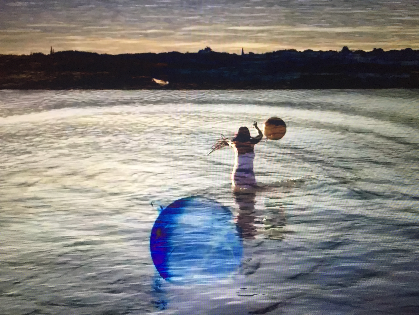 Figura 1. Hariel Revignet, Agombenero – Ancestrais III, 2018. Mista sobre tela, 230 x 110 cm. Fonte: Um corpo no ar pronto pra fazer barulho, exposição no Museu de Arte Contemporânea (MAC/GO), Centro Cultural Oscar Niemeyer (CCON), Goiânia, Goiás.As referências, ao final do texto, deverão ser escritas com Fonte Arial, corpo 11, alinhamento à esquerda, entrelinhas simples. Devem estar incluídas somente as referências citadas no texto (CHAVES et al., 2018; GUIMARÃES, 2018; LA TAILLE, 2018; MENEZES et al., 2018; SILVA, 2018; MONTEIRO, LOPES, 2016; UNESCO, 2011), sejam elas bibliográficas, eletrônicas ou outras, em conformidade com as normas da ABNT (NBR 6023/2018).Após as Referências, deverá constar as minibiografias dos autores, com no máximo 6 linhas, conforme indicado ao final deste arquivo-modelo.Os textos aprovados deverão ser apresentados oralmente durante o evento. A responsabilidade pela correção ortográfica e gramatical dos textos é exclusivamente dos autores.O trabalho deverá ser enviado para o e-mail geppa.unb@gmail.comPara esclarecer dúvidas, entre em contato por meio do endereço eletrônico geppa.unb@gmail.comNotasReferênciasBANDEIRA, Ana; ROCHA, Cleomar; DALLA DÉA, Vanessa. Se inclui: formação docente para inclusão e acessibilidade. Goiânia: Gráfica UFG, 2018.GUIMARÃES, Lêda. Arte, design e cultura visual do povo: uma conversa entre mulheres. Revista GEARTE, Porto Alegre, v. 5, n. 1, p. 117-129, jan./abr. 2018. Disponível em: https://seer.ufrgs.br/gearte/article/view/74969. Acesso em: 15 mar. 2019.OSPINA ÁLVAREZ, Juan Sebastián. Conversações Hipervisuais: vamos falar sobre olhares masculinizados? 2018. 311 f. Tese (Doutorado em Arte e Cultura Visual) – Faculdade de Artes Visuais, Universidade Federal de Goiás, Goiânia, 2018. Disponível em: https://culturavisual.fav.ufg.br/up/459/o/Tese_-_Juan_Sebasti%C3%A1n_Ospina_%C3%81lvarez_-_2018.pdf. Acesso em: 15 mar. 2019.RODRIGUES, Manoela dos Anjos Afonso; WILHELM, Vera Regina Barbuy; CHAUD, Eliane Maria. Coexistência: a exposição de arte como lugar de pesquisa, ensino e extensão. Revista UFG, v. 18, n. 22, 13 ago. 2018. Disponível em: https://www.revistas.ufg.br/revistaufg/article/view/51704. Acesso em: 15 mar. 2019.  SILVA, Mirna Patrícia Marinho. Minha avó foi pega no laço: a questão da mulher indígena a partir de um olhar feminista. In: SEMINÁRIO INTERNACIONAL DE PESQUISA EM ARTE E CULTURA VISUAL, II., 2018, Goiânia. Anais [...]. Goiânia: Universidade Federal de Goiás, 2018, p. 752 - 763.SIQUEIRA, Ebe Maria de Lima; CAMARGO, Goiandira Ortiz (org.). Mulheres coralinas. Goiânia: Cânone Editorial, 2016.UNES, Wolney (org.) Veiga Valle. Goiânia: ICBC, 2011.Nome do Primeiro AutorMinibio contendo informações sobre o primeiro autor. Não ultrapassar 6 linhas. Minibio contendo informações sobre o primeiro autor. Não ultrapassar 6 linhas Minibio contendo informações sobre o primeiro autor. Não ultrapassar 6 linhas Minibio contendo informações sobre o primeiro autor. Não ultrapassar 6 linhas. Contato: contatoprimeiroautor@email.com.Nome do Segundo AutorMinibio contendo informações sobre o primeiro autor. Não ultrapassar 6 linhas. Minibio contendo informações sobre o primeiro autor. Não ultrapassar 6 linhas Minibio contendo informações sobre o primeiro autor. Não ultrapassar 6 linhas Minibio contendo informações sobre o primeiro autor. Não ultrapassar 6 linhas Minibio contendo informações sobre o primeiro autor. Não ultrapassar 6 linhas Minibio contendo informações sobre o primeiro autor. Não ultrapassar 6 linhas. Contato: contatosegundoautor@email.com.Nome do Terceiro AutorMinibio contendo informações sobre o primeiro autor. Não ultrapassar 6 linhas. Minibio contendo informações sobre o primeiro autor. Não ultrapassar 6 linhas Minibio contendo informações sobre o primeiro autor. Não ultrapassar 6 linhas Minibio contendo informações sobre o primeiro autor. Não ultrapassar 6 linhas Minibio contendo informações sobre o primeiro autor. Não ultrapassar 6 linhas. Contato: contatoterceiroautor@email.com.